Muy Señora mía/Muy Señor mío:1	Tengo el placer de invitarle al taller de la UIT sobre "Mejora de la seguridad de los protocolos de señalización" que tendrá lugar de manera virtual el día 29 de noviembre de 2021, de las 13.00 a las 17.00 horas CET, hora de Ginebra. Este evento irá seguido de la reunión de la Comisión de Estudio 11 del UIT-T, que se celebrará virtualmente del 1 al 10 de diciembre de 2021.2	A lo largo del último decenio, la difusión generalizada de Internet en diversos sectores de la economía mundial ha dado lugar a un reforzamiento del vínculo entre las redes tradicionales de telecomunicaciones y su infraestructura, por un lado, y las diferentes industrias por otro.3	La actual infraestructura de las TIC, que se diseñó sin tener en cuenta la posible influencia de Internet, se enfrenta a ataques inesperados.4	Estos ataques se han convertido en una prioridad principal para distintas partes interesadas, en particular las instituciones y los operadores financieros.5	Para hacer frente a estas vulnerabilidades, es necesario establecer algunas medidas de seguridad en los protocolos existentes y futuros. La CE 11 del UIT-T ha estado elaborando un conjunto de normas al respecto, que incluyen la arquitectura de señalización y los requisitos de interconexión entre entidades de red fiables en apoyo de las redes existentes y emergentes. Además, la CE 11 del UIT-T se centra en la definición de algoritmos para la comprobación de los certificados digitales que se insertan en los distintos protocolos mediante la pasarela de seguridad de señalización (SSGW), que valida las firmas de los certificados de otros operadores y permite o bloquea los paquetes de señalización. Este enfoque puede ayudar a las instituciones financieras a establecer una conexión fiable con sus clientes.6	El objetivo de este taller es, por tanto, intercambiar opiniones sobre las diferentes medidas para hacer frente a las vulnerabilidades de las redes, servicios y protocolos existentes. La sesión de reflexión se centrará en el posible camino a seguir para mejorar los mecanismos de seguridad de los distintos protocolos. También se debatirá la necesidad de normalizar el proceso de verificación de la identidad de una parte que solicita un certificado, su proceso de emisión por parte de la Autoridad de Certificación de Señalización de Confianza (TSCA) y la distribución del certificado emitido a los operadores. Por último, pero no por ello menos importante, en la sesión de reflexión también se debatirá la posibilidad de utilizar el actual proceso de emisión de Títulos Globales (GT) para este fin.7	La participación en el taller está abierta a los Estados Miembros, a los Miembros de Sector, a los Asociados y a las Instituciones Académicas de la UIT, así como a cualquier persona de un país que sea miembro de la UIT y desee contribuir a los trabajos. Esto incluye a las personas que también sean miembros de organizaciones nacionales, regionales e internacionales, las partes interesadas como los operadores de telecomunicaciones, los organismos reguladores, las organizaciones de normalización y las instituciones financieras. La participación en el taller es gratuita, y no se otorgarán becas. El taller se celebrará en formato plenamente virtual y únicamente en inglés.8	Toda la información pertinente relativa al taller, incluido el proyecto de programa, los oradores, el enlace de conexión a distancia y los detalles de inscripción, estará disponible en el sitio web del evento: https://itu.int/go/WS-SSP. Este sitio web se actualizará periódicamente a medida que se disponga de información nueva o modificada. Se ruega a los participantes que comprueben periódicamente si hay nuevas actualizaciones.Atentamente,Chaesub Lee
Director de la Oficina de 
Normalización de las Telecomunicaciones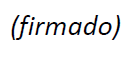 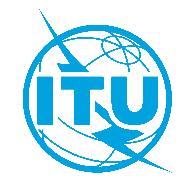 Unión Internacional de TelecomunicacionesOficina de Normalización de las TelecomunicacionesUnión Internacional de TelecomunicacionesOficina de Normalización de las TelecomunicacionesGinebra, 11 de octubre de 2021Ref.:Circular TSB 349TSB Events/DACircular TSB 349TSB Events/DAA:–	las Administraciones de los Estados Miembros 
de la Unión;–	los Miembros de Sector del UIT-T;–	los Asociados del UIT-T;–	las Instituciones Académicas de la UITContacto:Denis ANDREEVDenis ANDREEVA:–	las Administraciones de los Estados Miembros 
de la Unión;–	los Miembros de Sector del UIT-T;–	los Asociados del UIT-T;–	las Instituciones Académicas de la UITTel.:+41 22 730 5780+41 22 730 5780A:–	las Administraciones de los Estados Miembros 
de la Unión;–	los Miembros de Sector del UIT-T;–	los Asociados del UIT-T;–	las Instituciones Académicas de la UITFax:+41 22 730 5853+41 22 730 5853A:–	las Administraciones de los Estados Miembros 
de la Unión;–	los Miembros de Sector del UIT-T;–	los Asociados del UIT-T;–	las Instituciones Académicas de la UITCorreo-e:tsbevents@itu.inttsbevents@itu.intCopia:–	a los Presidentes y Vicepresidentes de las Comisiones de Estudio del UIT-T;–	a la Directora de la Oficina de Desarrollo de las Telecomunicaciones;–	al Director de la Oficina de RadiocomunicacionesAsunto:Taller de la UIT sobre "Mejora de la seguridad de los protocolos de señalización" 
(reunión totalmente virtual, 29 de noviembre de 2021)Taller de la UIT sobre "Mejora de la seguridad de los protocolos de señalización" 
(reunión totalmente virtual, 29 de noviembre de 2021)Taller de la UIT sobre "Mejora de la seguridad de los protocolos de señalización" 
(reunión totalmente virtual, 29 de noviembre de 2021)